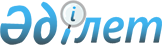 Об объявлении чрезвычайной ситуации природного характера местного масштаба на территории Жанааркинского районаРешение акима Жанааркинского района области Ұлытау от 14 ноября 2022 года № 1       В соответствии со статьей 48 Закона Республики Казахстан "О гражданской защите", постановлением Правительства Республики Казахстан от 2 июля 2014 года №756 "Об установлении классификации чрезвычайных ситуаций природного и техногенного характера", РЕШИЛ:      1. Объявить чрезвычайную ситуацию природного характера местного масштаба на территории Жанааркинского района.      2. Контроль за исполнением настоящего решения оставляю за собой.      3. Настоящее решение вводится в действие после дня его первого официального опубликования.© 2012. РГП на ПХВ «Институт законодательства и правовой информации Республики Казахстан» Министерства юстиции Республики Казахстан      Аким Жанааркинского районаЮ. Беккожин